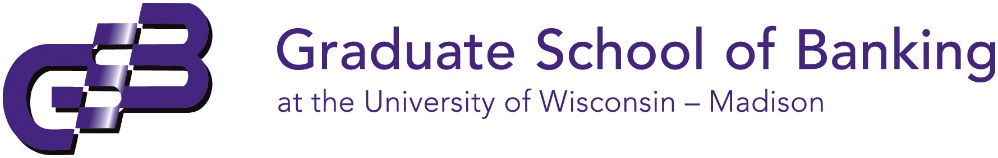 GSB HR School Scholarship Summary & ApplicationDeadline to apply for this scholarship: February 9, 2024About the Graduate School of BankingSince 1945, the Graduate School of Banking at the University of Wisconsin-Madison (GSB) has developed banking leaders through a rigorous academic program designed especially for experienced bankers. GSB is sponsored and governed by the Central States Conference of Bankers Associations in partnership with the University of Wisconsin-Madison. By relying on its alumni, Banker Advisory Board and Academic Committee, GSB creates an unparalleled learning and networking experience that has been the school of choice for more than 23,000 bankers. Led by GSB’s talented and knowledgeable faculty, the 25-month GSB program is held in two-week sessions over three summers and features a comprehensive core of relevant bank leadership courses across all areas of banking – finance, technology, marketing, management and more. A wide range of electives allows participants to tailor their educational program. The curriculum is enhanced by FiSim, GSB’s robust bank management simulation, and in-depth intersession assignments that allow students to use learned concepts to improve their own institutions, adding relevance and value. For Additional InformationTo learn more about the Graduate School of Banking, please visit the GSB website:  gsb.org  or call 608-243-1945.Please note:  Scholarships are for incoming 1st year GSB or HR students only.  A separate application for the School must be completed - via the GSB website - by the published enrollment deadline.Sample Application for Scholarships to GSBNOTE:  The deadline to apply for this scholarship is:  February 9, 2024GSB ADMISSION REQUIREMENTSAdmission requirements are designed to select those who are prepared by experience and prior education to derive the  greatest benefit from this advanced bank management program. As an applicant of this Scholarship, I understand that I need to meet the criteria as outlined on gsb.org APPLICANT’S PERSONAL INFORMATION   ____________________________________________	_____________________________________________   Full Name		Office Mailing Address   ____________________________________________	_____________________________________________   Title		City/State/Zip   ____________________________________________	_____________________________________________   Organization		Preferred Phone Number   ____________________________________________	_____________________________________________    E-Mail Address		FDIC Certificate IDEDUCATIONAL BACKGROUND  Total years of formal education after high school (full-time equivalent):   ___________years _________months   List below colleges or universities attended.   Dates Attended                        College                                                                                          Major                                           Degree   ___________________     ___________________________________________________________________________   ___________________     ___________________________________________________________________________   ___________________     ___________________________________________________________________________Describe any additional educational activities, formal or informal, in-bank or outside, that will assist in evaluating your  
qualifications.    Include your attendance at any other banking schools.   _________________________________________________________________________________________________   _________________________________________________________________________________________________   _________________________________________________________________________________________________   _________________________________________________________________________________________________WORK EXPERIENCE  Total time in banking (counting up to the start of this year’s GSB school):  __________years  __________months   List banking experience below, current position first.  (Attach an additional sheet if necessary.)   From              To                         Bank or Institution                                                        City/State                                           Title/Position   _____________________     _________________________________________________________________________   _____________________     _________________________________________________________________________   _____________________     _________________________________________________________________________   Briefly describe your current duties and responsibilities:   _________________________________________________________________________________________________   _________________________________________________________________________________________________   List any relevant non-bank working experience.   From              To                         Bank or Institution                                                       City/State                                           Title/Position   _____________________     _________________________________________________________________________   _____________________     _________________________________________________________________________ASSOCIATION/INDUSTRY/COMMUNITY INVOLVEMENT     Please describe your involvement in Association activities, other industry groups, or your local community:   _________________________________________________________________________________________________   _________________________________________________________________________________________________   _________________________________________________________________________________________________ of Banking   Please explain how you learned about GSB and why you would like to attend:   _________________________________________________________________________________________________   _________________________________________________________________________________________________   _________________________________________________________________________________________________
EMPLOYER’S ENDORSEMENT - Letters of recommendation may be included with scholarship applications but are not required.Please accept this application for the GSB Association Scholarship.   ____________________________________________	_____________________________________________   Name of Endorsing Officer		Mailing Address   ____________________________________________	_____________________________________________   Title		City/State/Zip   ____________________________________________	_____________________________________________   Bank or Agency Name		Office PhoneScholarship applications will be accepted until February 9, 2024.  Halley Lee, AVPSD Bankers Associationhlee@sdba.com605.224.1653Note:  The Association’s selected applicant will be nominated for the scholarship but are subject to final approval by the Graduate School of Banking.